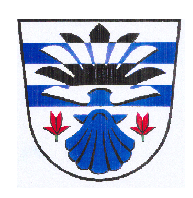 Obec LesniceLesnice 46, 789 01 Lesnicetel.: 583 411 079, e-mail: obec@lesnice.czZÁPIS A USNESENÍ33. zasedání Zastupitelstva obce Lesnice konaného dne 13. 06. 2022 v zasedací místnosti na obecním úřadu v Lesnici v 17:30 hod.Předsedající: Ing. Jiří ChlebníčekPřítomni: Ing. Vlastimil Vepřek, Jan Slabý, Jan Knobloch, Jana Daříčková, Juraj Chovanec – /6 členů/  Omluveni: Mgr. Jana Poláková Zapisovatel: Jiřina LinhartováOvěřovatelé zápisu: Jan Slabý, Juraj ChovanecProgram jednání:1.   Zahájení2.   Kontrola usnesení 32/20223.   RO č. 4 – na vědomí4.   Kupní smlouvy – prodej užit. vozidla, drtiče větví a vlečky5.   Smlouva o bezúplatném převodu majetku – siréna6.   Strategický plán rozvoje sportu 7.   Podání žádosti o dotaci na investiční záměr – úpravy sportovního areálu8.   Cenový rozpočet na opravy v ZŠ a MŠ Lesnice9.   Nákup čistícího stroje na podlahy v KD10. Návrh úpravy do územního plánu – změna stavebních čar 11. Podklady pro nákup dřevěného obec. znaku 12. Různé13. Diskuse14. Usnesení15. Závěr1. Zahájení a schválení programu zasedání Zasedání ZO zahájil starosta Ing. Jiří Chlebníček, přivítal přítomné hosty a členy zastupitelstva, seznámil je s programem dnešního zasedání a vyzval přítomné členy zastupitelstva k doplnění do programu. Doplněna textace u bodů č. 6 a 7: 6. Strategický plán rozvoje sportu obce Lesnice 7. Podání žádosti o dotaci na investiční záměr – úpravy sportovního areálu      pro TJ Sokol LesniceProgram jednání byl doplněn v bodu č. 12 Různé:Smlouva o nájmu obecního pozemku č. parc. 149/4 v k.ú. Lesnice pro TJ Sokol LesniceSchválení programu jednání pro 33. veřejné zasedání ZO Lesnice.Výsledek hlasování:    Pro: 6 /Proti:0 /Zdrželi se:0  Usnesení č. 1/2022/33Z bylo schváleno.2. Kontrola plnění usnesení z 32. veřejného zasedání ZO Návrh usnesení: Zastupitelstvo obce Lesnice bere na vědomí kontrolu plnění usnesení z 32. veřejného zasedání ZO.Výsledek hlasování:O návrhu usnesení nebylo hlasováno.   3.  RO č. 4 – na vědomí Návrh usnesení: Zastupitelstvo obce Lesnice bere na vědomí rozpočtové opatření č. 4. Výsledek hlasování:O návrhu usnesení nebylo hlasováno.4.  Kupní smlouvy – prodej užit. vozidla, drtiče větví a vlečkyNávrh usnesení: Zastupitelstvo obce Lesnice schvaluje kupní smlouvu s p. Gizelou Balcárkovou, 5. května 77, 789 71 Leština na prodej užitkového auta zn. Renault Kangoo ve výši 5 000,- Kč včetně DPH.Výsledek hlasování:Pro: 6 /Proti:0 /Zdrželi se:0 Usnesení č. 2a/2022/33Z bylo schváleno.Návrh usnesení: Zastupitelstvo obce Lesnice schvaluje kupní smlouvu s p.	Pavlem Kašparem, Sekaninova 68/1119, Praha 2 na prodej drtiče větví ve výši 13 000,- Kč včetně DPH.Výsledek hlasování:Pro: 6 /Proti:0 /Zdrželi se:0 Usnesení č. 2b/2022/33Z bylo schváleno.Návrh usnesení: Zastupitelstvo obce Lesnice schvaluje kupní smlouvu s p. Jiřím Crhou, Moravičany 221, 789 82 Moravičany na prodej nízkoplošinového valníku ve výši 2 000,- Kč včetně DPH.Výsledek hlasování:Pro: 6 /Proti:0 /Zdrželi se:0 Usnesení č. 2c/2022/33Z bylo schváleno.5. Smlouva o bezúplatném převodu majetku – sirénaNávrh usnesení: Zastupitelstvo obce Lesnice schvaluje smlouvu o bezúplatném převodu majetku rotační sirény od Hasičského záchranného sboru Olomouckého kraje. Výsledek hlasování:Pro: 6/Proti:0 /Zdrželi se:0Usnesení č. 3/2022/33Z bylo schváleno.6. Strategický plán rozvoje sportu obce Lesnice  Návrh usnesení: Zastupitelstvo obce Lesnice schvaluje strategický plán rozvoje sportu obce Lesnice pro období 2022 – 2028.Výsledek hlasování:    Pro: 6 /Proti:0 /Zdrželi se:0Usnesení č. 4/2022/33Z bylo schváleno.7. Podání žádosti o dotaci na investiční záměr – úpravy sportovního areálu pro TJ Sokol LesniceBod č. 7 se přesouvá k projednání do dalšího zastupitelstva, po podepsání výpovědi nájemní smlouvy s p. Berkou a předložení nové nájemní smlouvy ke schválení mezi Obcí a TJ Sokol. P. Knobloch - zašle zastupitelům podrobné podklady pro akci investiční záměr na rekonstrukci stávajícího hřiště, jejíž součástí bude realizace menšího tréninkového hřiště. 8. Cenový rozpočet na opravy v ZŠ a MŠ LesniceNávrh usnesení: Zastupitelstvo obce Lesnice bere na vědomí cenový rozpočet na rekonstrukci prostor MŠ v Lesnici v celkové výši 2 302 818,49 Kč včetně DPH od Ing. Jílka, který je orientační a bude upraven, doplněn. Výsledek hlasování: O návrhu usnesení nebylo hlasováno.9. Nákup čistícího stroje na podlahy v KDNávrh usnesení: Zastupitelstvo obce Lesnice schvaluje nákup čistícího stroje Kärcher, typ BR 40/10 C ADV ve výši 54 000,- bez DPH od společnosti Kärcher Center REA, Zábřežská 596/40, 787 01 Šumperk. Výsledek hlasování:Pro: 6/Proti:0 /Zdrželi se:0Usnesení č.5/2022/33Z bylo schváleno.10. Návrh úpravy do územního plánu – změna stavebních čar Návrh usnesení: Zastupitelstvo obce Lesnice bere na vědomí podání žádosti na odbor Územního plánování v Zábřehu o projednání změny stavebních čar. Jedná se o parcelu č. 352/20 k.ú. Lesnice. Výsledek hlasování:O návrhu usnesení nebylo hlasováno.11. Podklady pro nákup dřevěného obec. znakuNávrh usnesení: Zastupitelstvo obce Lesnice bere na vědomí zakoupení vyřezávaných dřevěných erbů obce Lesnice do prostor KD od p. Radka Zdražila, Měrkovice 781, 739 47 Kozlovice. Bude zakoupen jeden větší (vestibul) a 2 menší erby (sál).Výsledek hlasování:O návrhu usnesení nebylo hlasováno.12. RůznéSmlouva o nájmu obecního pozemku č. parc. 149/4 v k.ú. Lesnice pro TJ Sokol LesniceNávrh smlouvy bude upraven (doba nájmu a ost.), souvisí s bodem č.7 a společně se přesouvají k dořešení na další ZO.Úkol pro starostu: ověřit kategorii začlenění pozemku v územním plánu. Úklidové práce po akcích v KDProjednáváno, jak se bude postupovat při úklidu sálu, kdy a v jakých případech bude používán nově zakoupený čistící stroj.Starosta připraví manuál k používání čistícího stroje Kärcher.  J. Daříčková -  návrh zakoupení palačinkovače pro kulturní akceZO s návrhem souhlasí.Příprava čipových karet do KDJe potřeba připravit jmenný seznam a počet čipů – starosta zašle požadavek všech zastupitelům.13. Diskuse14. Usnesení Jednotlivé body usnesení byly schvalovány v průběhu jednání zastupitelstva obce.15.  ZávěrStarosta obce se rozloučil s přítomnými a ukončil jednání zastupitelstva.  starosta:           Ing. Jiří Chlebníček    	      …………………………..……                            ověřovatelé zápisu:      Jan Slabý ………………………………..                                       Juraj Chovanec ………………….....……….....	